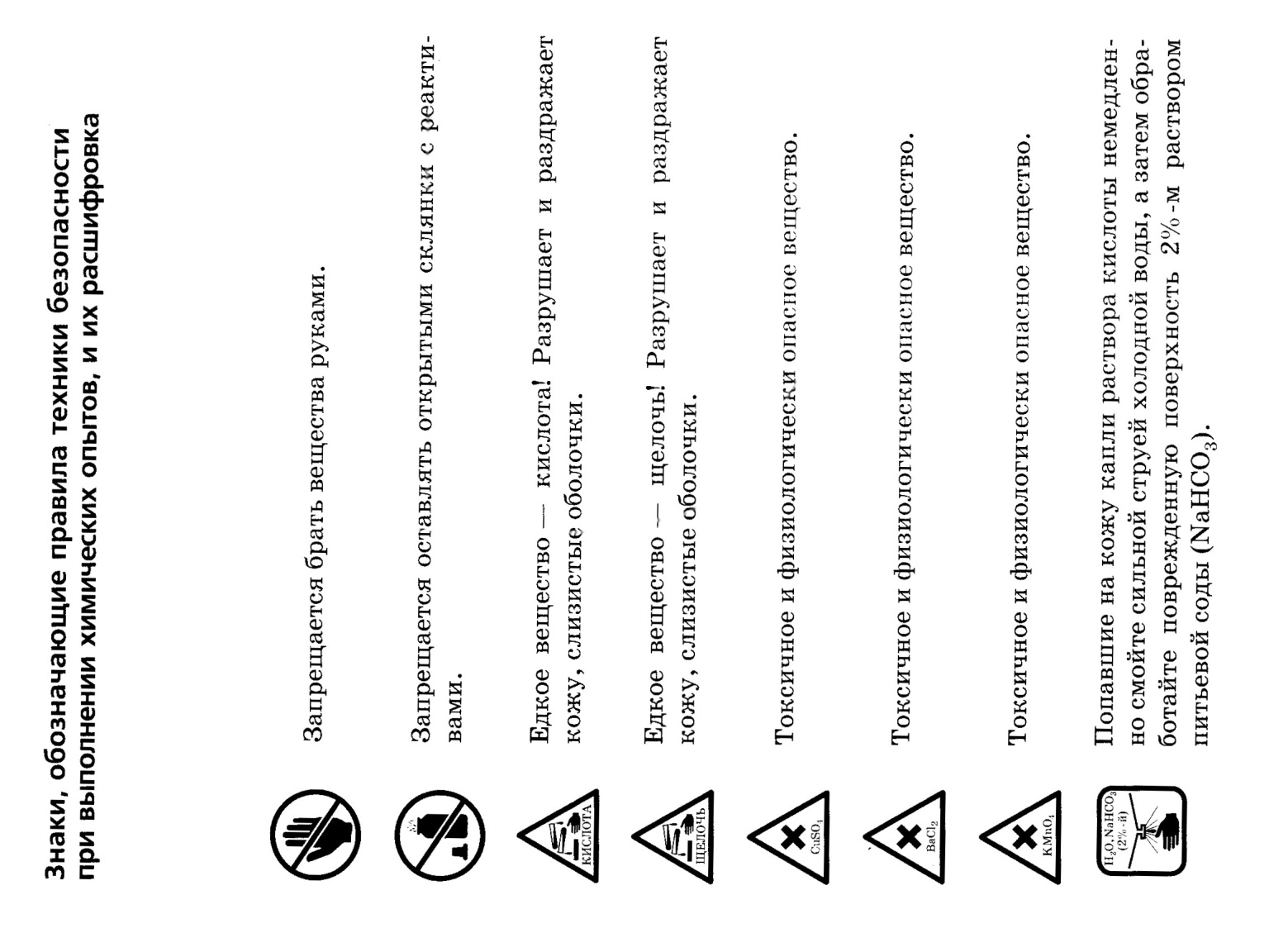 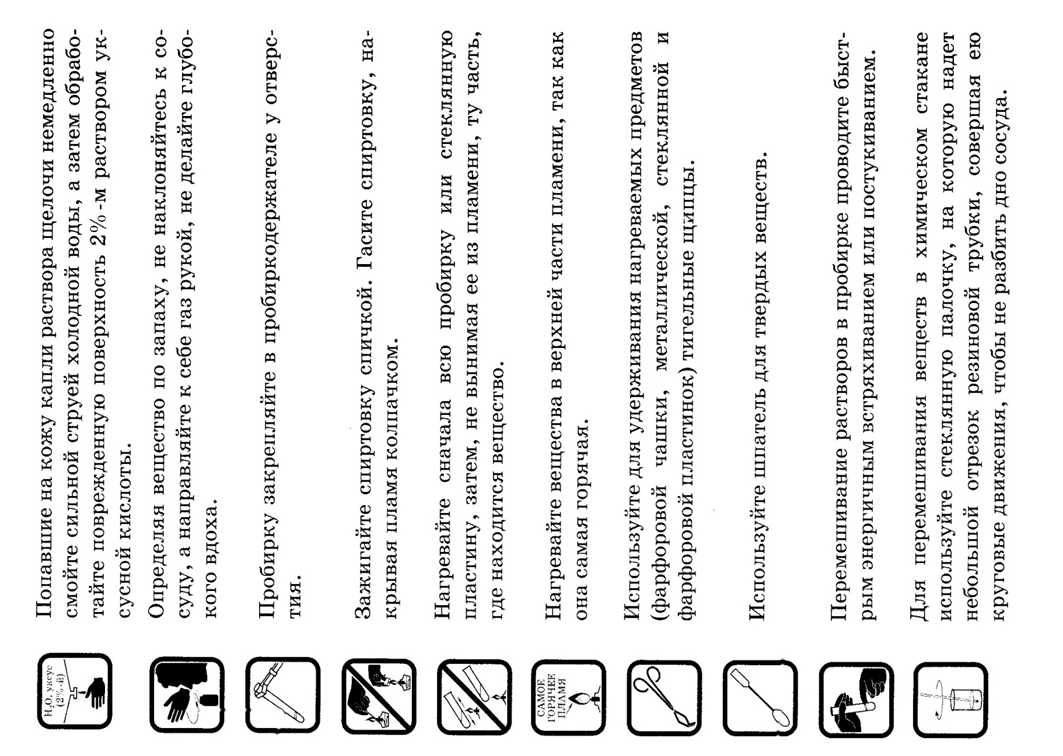 Тема № 1.Предмет химии. Вещества. 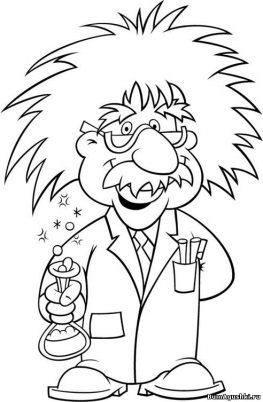 Что же изучает эта удивительная наука, в мир которой вы вступаете…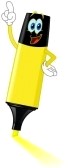 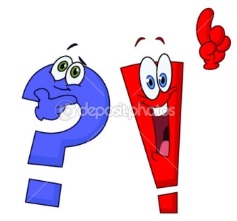 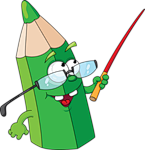 Химия изучает: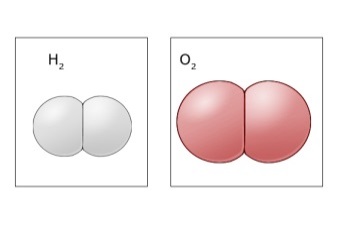 1. …………………………………………………………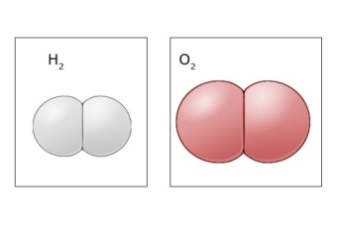 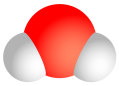 2………………………………………………………….3………………………………………………………….Выясни, есть ли признаки сходства у предметов, которые ты видишь. Объедини их по этому признаку. 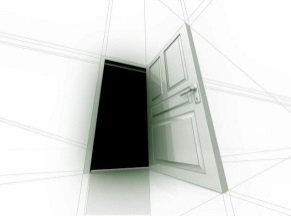 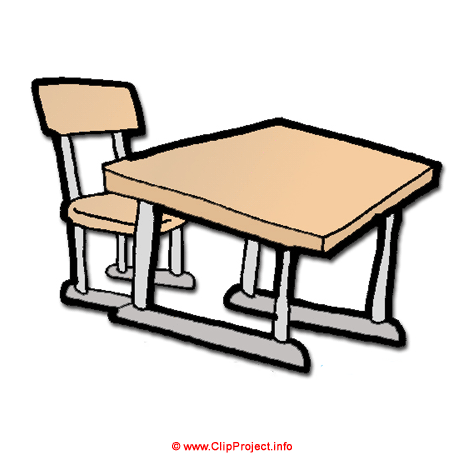 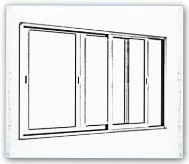 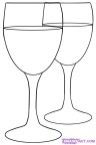 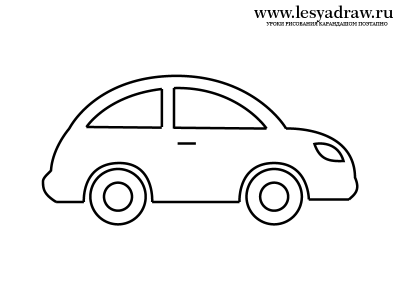 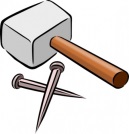 .………… – это то, из чего состоят физические телаВспомнив курс физики, укажите, из чего же состоят вещества, заполнив пробелы в тексте: « Вещества состоят из …………………….., которые, в свою очередь, образованы из более мелких частиц, называемых  …………….  »Определенный вид атомов называют - ..................................А как ты думаешь, сколько в настоящее время известно химических элементов? Как и где можно узнать и сосчитать их?Перед вами представлены вещества, существующие в природе. Подумайте и распределите их по определенному единому признаку, попытайтесь его сформулировать:      а)                               б)                          в)Признак -  ………………............................................Химический элемент может входить в состав:______________          _________________     ___________________________          _________________     _____________Пример:_________          Пример:_____________   Пример:__________Исходя из вышеуказанной схемы, можно сделать вывод о том, что химический элемент может существовать в виде свободных атомов и входить в состав  молекул. А если учесть, что все вещества состоят из химических элементов, то встает вопрос: «Одинаковые ли по химическому составу вещества нас окружают, если нет, то, как их можно  классифицировать»?_________________                        ______________________Вещества, которые образованы атомами одного химического элемента, называют ………………………….Приведите пример:______________________________________Вещества, которые образованы атомами разных химических элементов, называют………………………………Приведите пример:______________________________________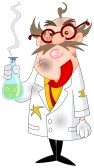 Используя план описания физических свойств веществ, сравните выданные вам в стаканчиках образцы веществ, сделайте вывод:Примечание: t плавления сахара 1850С, соли - 800,8° С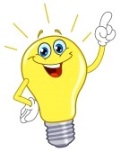 Итак, подводя итоги…1. Установите соответствие между понятием и примером.ПОНЯТИЕ                                                                   ПРИМЕРА) тело                                                                     1) гвоздьБ) вещество                                                             2) стекло                                                                                  3) медь                                                                                  4) монета                                                                                  5) ваза                                                                                  6) железоОтвет: 2. Вычеркните «лишнее»: колба, пробирка, химический стакан, мензурка, ступка, мерный цилиндр, кристаллизатор.Укажите признак, общий для оставшихся объектов - …………………………………………………………………………..3. Укажите прилагательные, которые характеризуют свойства воды.1) жидкая                                                               4) прозрачная2) пластичная                                                        5) ароматная3) бесцветная                                                         6) электропроводнаяОтвет……………………………………………………………………………4. Выражения, являющиеся синонимами понятия «химический элемент»:1) вид одинаковых атомов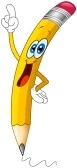 2) вид одинаковых молекул3) вид атомов, имеющих одинаковые свойства4)простые вещества5)названия видов атомовОтвет. ……………………………………………………………………………..5.Установите соответствие между формой существования химического элемента и рисунками моделей частиц.ФОРМА СУЩЕСТВОВАНИЯ                            РИСУНКИ МОДЕЛЕЙХИМИЧЕСКОГО ЭЛЕМЕНТА                           ЧАСТИЦ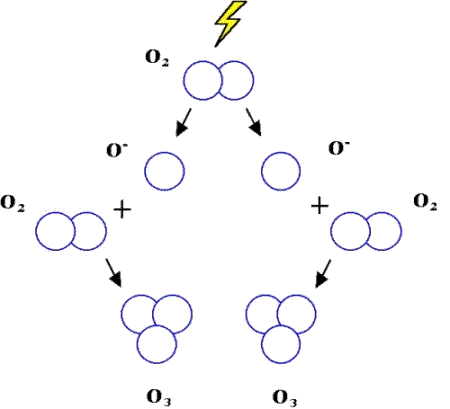 А) отдельные атомы                                         1) Б) молекулы простых веществ                                               2) В) атомы в составе                                       сложного вещества                                           3)                                                                                                          4)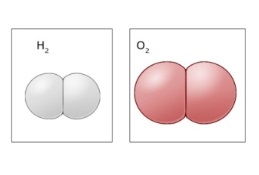 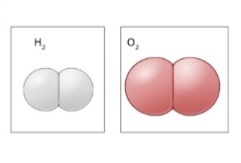 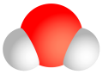                                                                             5)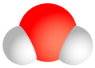 Ответ.Оцени работу на уроке: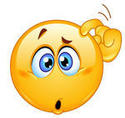 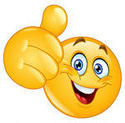 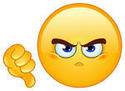 Спасибо за работу!!!Домашнее задание.§ 1, упр. ………Тема: «Изменение числа электронов на внешнем энергетическом уровне атомов химических элементов»Вспомнив строение электронных оболочек атомов, составьте: А) электронную; Б) электронно-графические формулы для элементов № 10 и № 11:№ 10                                                        № 11А)                                                        А)Б)                                                      Б)1. В чем сходство между строением атомов?2. Видите ли Вы различия?3. Что можно сказать о электронно-графической формуле элемента № 10?Вспомните, как называются элементы, имеющие завершенный энергетический уровень (перечислите известные вам элементы)?Почему данные элементы имеют завершенный уровень? Что вы можете сказать об их химической активности?Итак, исходя из вышеперечисленного, сделайте  вывод о зависимости химической активности от строения можно сделать:1. ……………………………………………………………………………………….2.…………………………………………………………………………………………Рассмотрим строение элементов: Na, Mg, F, Cl: +11Na                 +12Mg                   +9 F                       +17 Cl              Как вы считаете, каким образом атомы этих элементов могут достичь восьмиэлектронного внешнего уровня?Существуют 2 пути достижения завершенного энергетического уровня:1. ………………………………………………………………………………………..2………………………………………………………………………………………Исходя из выше перечисленного, дайте определения понятий:Металлы- ……………………………………………………..…………………………………………………………………..Неметаллы -……………….......................................................…………………………………………………………………Кому легче отдавать электроны? У каких элементов выражены сильнее металлические свойства? Сравните элеметны № 13, № 14, № 15. Сделайте вывод.Вывод:………………………………………………………………………………………………………………………………………………А как будет меняться способность к присоединению электронов? Сравните элементы № 15, № 16, № 17. Сделайте вывод.Вывод:…………………………………………………………………………………………………………………………………………………Вспомните из курса математики определение радиуса. Давайте выясним, как изменяется радиус в пределах одного периода и одной группы:I гуппа:         R атома:          Ме свойства:              Li        Na        K       Rb      Cs      Fr3 ПЕРИОД: Na           Mg           Al        Si          P         S         Cl         ArR атома:НеМе свойства:     Вывод об изменении свойств в пределах одной группы:………………………………………………………………………………..Доводы:1…………………………………………………………………………..2…………………………………………………………………………..3…………………………………………………………………………..Вывод о изменении свойств в пределах одного периода:…………………………………………………………………………………Доводы:1………………………………………………………………………………..2………………………………………………………………………………..3………………………………………………………………………………..Итак, подводя итоги…1. Верны ли суждения о закономерности изменения свойств атомов в ПСХЭ Д.И. Менделеева?А. В пределах главной подгруппы с увеличением зарядов атомных ядер неметаллические свойства ослабевают.Б. В пределах периода с увеличением зарядов атомных ядер радиус атома увеличивается.1) Верно только А                                              3) верны оба суждения2) верно только Б                                               4) оба суждения неверныОтвет…………………………………………………………………..2. Металлические свойства наименее выражены:1) у кальция                                                       3) у магния2) у бария                                                          4) у бериллияОтвет………………………………………………………………3. Неметаллические свойства наиболее выражены:1) у углерода                                                   3) у азота2) у фтора                                                       4) у кислородаОтвет…………………………………………………………..4. Наибольший радиус атома имеет:1) кремний                                                3) олово2) углерод                                                 4) свинецОтвет……………………………………………………….5. Наименьший радиус атома имеет:1) литий      2) углерод    3) кислород    4) фторОтвет…………………………………………………………………..6. Химическому элементу, проявляющему наиболее сильные неметаллические свойства, соответствует схема строения электронной оболочки атома:1) 2е, 7е        2) 2е, 4е       3) 2е, 5е          4) 2е, 2еОтвет……………………………………………………………………….7. Химическому элементу, проявляющему наиболее сильные металлические свойства, соответствует схема строения электронной оболочки атома:1) 2е,1е             2) 2е,8е,1е        3) 2е, 8е, 8е, 1е       4) 1еОтвет…………………………………………………………………….9. В ряду химических элементов:Br→Cl → F1) уменьшается число электронных слоев в атоме;2) уменьшается радиус атома;3) увеличивается число протонов в ядрах атомов;4) ослабевают неметаллические свойства;5) усиливаются неметаллические свойства.Ответ………………………………………………………………….Оцени работу на уроке:Спасибо за работу!!!Домашнее задание.§ 9, упр. ………Свойства веществКристаллы сахараКристаллы поваренной солиАгрегатное состояниеЦвет и блескТвердость и плотность (по личным наблюдениям)Пластичность, эластичностьРастворимость в водеТемпература плавления и кипенияЭлектропроводность ЗапахВкус (по личным наблюдениям)АБАБВ